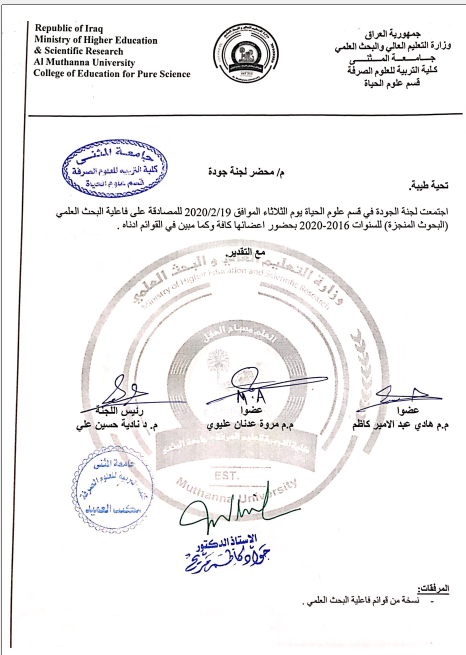 فاعلية البحث العلمي (البحوث المنشورة في Scopus)فاعلية البحث العلمي (البحوث المنشورة في Scopus)فاعلية البحث العلمي (البحوث المنشورة في Scopus)فاعلية البحث العلمي (البحوث المنشورة بموجب بيانات Web of Scince)تاسم الباحثعنوان البحثاسم المجلةسنة النشرالرابط1اسراء عبد الحسن حمدانExtraction, characterization and bioactivity of chitosan from farms shrimps of Basra province by chemical methodJournal of Physics: Conference Series16/11/2020doi:10.1088/1742-6596/1660/1/0120232اسراء عبد الحسن حمدانSynthesis, Characterization & Evaluation of Biological Efficiency of Some Transition Metal Complexes with Schiff Base E-3- (Phenylhydrazono) indolen-2-oneJournal of Global Pharma Technology30/06/2019https://www.researchgate.net/publication/3382542714اسراء عبد الحسن حمدانInvestigating the Physochemical Properties of Local Iraqi Goats Milk and Impact of Birth Type and Birth Sex in Al-Samawa ProvinceThe Journal of Research on the Lepidoptera08/02/2020DOI: 10.36872/LEPI/V51I1/3010147عبير محمد علي جاسمDetection of microbial contamination in some food products available in the local markets in Al-Muthanna province IraqPlant Archives01/01/2020http://www.plantarchives.org/SPECIAL%20ISSUE%2020-1/1803-1806%20(175).pdf8عبير محمد علي جاسمInhibition of Viral Infection by Using of Natural Herbal Remedies as Alternative TreatmentSys Rev Pharm01/01/2020DOI: 10.31838/srp.2020.6.669عبير محمد علي جاسمPhenotypic detection of AmpC β-lactamase in Pseudomonas aerogenosa isolated from Burns and Wounds in Al-Rumetha HospitalsIndian Journal of Forensic Medicine & Toxicology04/04/2020DOI: 10.31838/srp.2020.6.6610عبير محمد علي جاسمPREVALENCE OF Β -LACTAMASES ENZYMES AMONG ENTEROBACTERIACEAE IN DIFFERENT IRAQI PROVINCES: A REVIEWAnn Trop & Public Health09/01/2019DOI: http://doi.org/10.36295/ASRO.2019.2208811عبير محمد علي جاسمOccurrence and Dissemination of Antimicrobial-Resistant Salmonella Isolated from Diarrheic Stool Samples of HumanMedico-legal Update01/09/2020DOI: https://doi.org/10.37506/mlu.v20i4.1965تاسم الباحثعنوان البحثاسم المجلةسنة النشر12اقبال عوض كاطعREDUCING CHOLESTEROL LEVELS AND MICROBIAL LOAD FOR CAMEL HUMP TISSUE BY PROBIOTICS BACTERIABiochem. Cell. Arch.01/01/2019DOI : 10.35124/bca.2019.19.1.7751314اقبال عوض كاطعInfluence of the Combined Oral and Injectable Contraceptives on the Level of Creatinine, Urea, and Some ElectrolyteJournal of Global Pharma Technology01/01/2019https://www.researchgate.net/publication/33879166415اقبال عوض كاطعSTUDY of the PREVALENCE of SOME INTESTINAL PARASITES and its EFFECT on SOME BLOOD PARAMETERS ASPECT AMONG CHILDREN PATIENTS of AL MUTHANNA PROVINCE / IRAQEuropean Journal of Molecular & Clinical Medicine01/01/2020https://ejmcm.com/article_3517.htmlSHARE17اقبال عوض كاطعJ. Pharm. Sci. & Res.01/01/201918اقبال عوض كاطعInvestigating the Physochemical Properties of Local Iraqi Goats Milk and Impact of Birth Type and Birth Sex in Al-Samawa ProvinceThe Journal of Research on the Lepidoptera02/01/2020DOI: 10.36872/LEPI/V51I1/30101419اقبال عوض كاطعCOMPARATIVE STUDY OF SOME DIAGNOSTIC METHODS FOR ENTAMOEBA HISTOLYTICA (SUBJECT REVIEWBiochem. Cell. Arch.01/01/2020DOI: 10.35124/bca.2020.20.1.55720اقبال عوض كاطعEffect of Polycystic Ovarian Syndrome on the Lipid Profile and sexual HormonesJournal of pharmaceutical sciences and research01/01/2019https://www.researchgate.net/publication/33575330321كاظم محمد سبعRelationship between hormonal change and ovarian cyst in buffaloJournal of pharmaceutical sciences and research10/05/2019https://chm.atu.edu.iq/wp-content/uploads/2020/02/Relationship-between-hormonal-change-and-ovarian-cyst-in.pdf22كاظم محمد سبعThe Relationship between Postmenopausal Women and Some Hormonal ChangesIndian Journal of Public Health Research & Development10/10/2019https://chm.atu.edu.iq/wp-content/uploads/2020/02/SomeHormonal.pdfاسم الباحثعنوان البحثاسم المجلةسنة النشر23ارشد ناجي حسين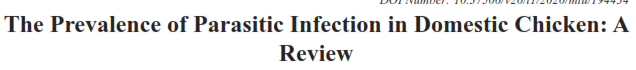 Medico-legal Update01/03/202024ارشد ناجي حسينEvaluation of salt stress and molecular analysis of genetic variation of Iraqi rice cultivarsBIODIVERSITAS10/02/2019DOI: 10.13057/biodiv/d20112525ارشد ناجي حسينβ-Glucan-Mediated Alleviation of NaCl Stress in Ocimum basilicum L. in Relation to the Response of Antioxidant Enzymes and Assessment DNA MarkerJournal of Ecological Engineering08/09/2019DOI: https://doi.org/10.12911/22998993/11079026ارشد ناجي حسينUsing DNA Fingerprinting to Detect the Genetic Relationships in Acacia by Inter-Simple Sequence Repeat MarkersJ Pure Appl Microbiol09/03/2019https://dx.doi.org/10.22207/JPAM.13.1.3032محمد باقر حسينA STUDY OF CHEMICAL COMPOSTTION AND EFFECTIVE MATERIALS IN CHAMOMILE FLOWERS (MATRICARIA CHAMOMILLAI)Plant Archeive20/06/2020http://plantarchives.org/20-1/311-312%20(5690).pdf33محمد باقر حسينEFFECT OF PHYICAL AND CHEMICAL MUTAGEVS ON GROWTH PERFORMANCE OF PIGEON PEA(CAJANUS CAJAN) IN M3 GENERATIONPlant Archeive19/11/2019https://www.semanticscholar.org/paper/EFFECT-OF-PHYSICAL-AND-CHEMICAL-MUTAGENS-ON-GROWTH-Baqer-Almosawi/fdc607347258ac3fcd0c9deae2618ff52551f79734محمد باقر حسينEFFECT OF ETHYL METHANE SULFONATE SODIUM AZIDE AND GAMMA RAYS ON YIELD PERFORMANCE OF PIGEON PEA (CAGANUS CAJAN) IN M3 GENERATIONPlant archeive01/10/2019http://plantarchives.org/SPL%20ISSUE%20SUPP%202,2019/274%20(1572-1574).pdf35زمن خضر فرعونTHE EFFECT OF LIGHTING COLOR ON SOME OF THE PRODUCTIVE TRAITS OF JAPANESE QUAILPlant Archives01/01/2020: https://www.researchgate.net/publication/33994328536زمن خضر فرعونThe microbial quality of the broilers produced and marketed in Al-Muthanna GovernorateAIP Conference Proceedings27/10/2020https://doi.org/10.1063/5.003094137فرحان علي الله عبيدInvestigating the Physochemical Properties of Local Iraqi Goats Milk and Impact of Birth Type and Birth Sex in Al-Samawa ProvinceThe Journal of Research on the Lepidoptera02/01/2020DOI: 10.36872/LEPI/V51I1/30101438فرحان علي الله عبيدSTUDY of the PREVALENCE of SOME INTESTINAL PARASITES and its EFFECT on SOME BLOOD PARAMETERS ASPECT AMONG CHILDREN PATIENTS of AL MUTHANNA PROVINCE / IRAQEuropean Journal of Molecular & Clinical Medicine01/01/2020https://ejmcm.com/article_3517.html39فرحان علي الله عبيدEffect of Polycystic Ovarian Syndrome on the Lipid Profile and sexual HormonesJournal of pharmaceutical sciences and research01/01/2019https://www.researchgate.net/publication/33575330340فرحان علي الله عبيدCOMPARATIVE STUDY OF SOME DIAGNOSTIC METHODS FOR ENTAMOEBA HISTOLYTICA (SUBJECT REVIEW)Biochem. Cell. Arch.01/01/2020DOI : 10.35124/bca.2020.20.1.55741فرحان علي الله عبيدMedico-legal Update01/03/2020تاسم الباحثعنوان البحثاسم المجلةسنة النشر42ياسر دخيل كريمشThe Prevalence of Parasitic Infection in Domestic Chicken: A ReviewMedico-legal Update01/03/2020DOI Number: 10.37506/v20/i1/2020/mlu/19443443ياسر دخيل كريمشCOMPARATIVE STUDY OF SOME DIAGNOSTIC METHODS FOR ENTAMOEBA HISTOLYTICA (SUBJECT REVIEWBiochem. Cell. Arch.01/01/2020DOI : 10.35124/bca.2020.20.1.55747ياسر دخيل كريمشEvaluation of parasitic infection in two species of fishes from Euphrates river passing through Al-Muthanna provinceFirst International Scientific Conference Al-Ayen University IOP Conf. Series: Journal of Physics2019تاسم الباحثاسم الباحثعنوان البحثاسم المجلةسنة النشر1ارشد ناجي حسينارشد ناجي حسينRole of exogenous salicylic acid in the alleviation of salinity stress in Trigonella foenum–graecum L.The 3rd International Conference of (Environmental and Agricultural Status in the Middle East) 14 – 16 July 2020, Cairo-Egypt16/07/20202ياسر دخيل كريمشياسر دخيل كريمشRole of exogenous salicylic acid in the alleviation of salinity stress in Trigonella foenum–graecum L.The 3rd International Conference of (Environmental and Agricultural Status in the Middle East) 14 – 16 July 2020, Cairo-Egypt16/07/202034